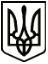 МЕНСЬКА МІСЬКА РАДА(десята сесія восьмого скликання) ПРОЄКТ РІШЕННЯ21 вересня 2021 року	м. Мена	№ ____Про внесення змін до інформаційної картки адміністративної послугиВідповідно до статті 7, 8, 12 Закону України «Про адміністративні послуги», статті 26 Закону України «Про місцеве самоврядування в Україні», керуючись вимогами підготовки інформаційної картки адміністративної послуги, затвердженими постановою Кабінету Міністрів України від 30 січня 2013 р. №44, розпорядженням Кабінету Міністрів України від 16 травня 2014 р. №523-р «Деякі питання надання адміністративних послуг органів виконавчої влади через центри надання адміністративних послуг» (зі змінами та доповненнями), ст.33 Закону України «Про оренду землі», з метою забезпечення якісного надання адміністративних послуг через відділ “Центр надання адміністративних послуг” Менської міської ради, Менська міська радаВИРІШИЛА:Внести та затвердити внесені зміни до інформаційної картки адміністративної послуги «Про укладання договору оренди землі на новий строк» Менської міської ради, яка надається відділом земельних відносин, агропромислового комплексу та екології Менської міської ради через відділ “Центр надання адміністративних послуг” Менської міської ради, затвердженої  рішенням 5 сесії Менської міської ради 8 скликання від 06 травня 2021 року №234 «Про внесення змін до інформаційних, технологічних карток адміністративних послуг, які надаються через відділ «Центр надання адміністративних послуг» Менської міської ради», а саме:в частині «Умови отримання адміністративної послуги» виклавши її новій редакції, згідно додатку 1 до даного рішення (додаток 1 додається).	Контроль за виконанням рішення покласти на заступника міського голови з питань діяльності виконавчих органів ради В.І. Гнипа та на постійну комісію з питань містобудування, будівництва, земельних відносин та охорони природи.Додаток 1 до проекту рішення 10 сесії Менської міської ради 8 скликання від 21.09.2021 №___ Умови отримання адміністративної послугиУмови отримання адміністративної послугиУмови отримання адміністративної послуги9. Підстава для одержання адміністративної послуги1. Для видачі рішення про укладення договору оренди землі на новий строк- лист-повідомлення на ім’я міського голови. У листі-повідомленні зазначаються місце розташування земельної ділянки, її цільове призначення, розміри, площа та кадастровий номер10.Вичерпний перелік документів, необхідних для отримання адміністративної послуги, а також вимоги до них1. Для видачі рішення про укладення договору оренди землі на новий строк:- до листа-повідомлення додається: - документ, що посвідчує право користування земельною ділянкою (копія діючого договору оренди, інше), проект договору та документи, що посвідчують право власності на нерухоме майно (будівлі та споруди), розташоване на цій земельній ділянці (у разі наявності на земельній ділянці будівель, споруд);копія установчих документів для юридичної особи, а для громадянина - копія документа, що посвідчує особу11.Порядок та спосіб подання документів, необхідних для отримання адміністративної послугиДокументи подаються до  адміністраторів міської ради, які здійснюють прийом суб’єктів господарювання в приміщенні ЦНАПу Менської міської ради особисто, в тому числі через представника за довіреністю (з посвідченням особи) або поштою12.Платність (безоплатність) надання адміністративної послугиБезоплатноУ разі платності:У разі платності:12.1.Нормативно-правові акти, на підставі яких стягується плата-12.2.Розмір та порядок внесення плати (адміністративного збору) за платну адміністративну послугу-12.3.Розрахунковий рахунок для внесення плати-13. Строк надання адміністративної послугивідповідно до ст.8 Цивільного Кодексу України14. Перелік підстав для відмови у наданні адміністративної послугиа) неподання документів, необхідних для прийняття рішення; б) виявлення недостовірних відомостей у поданих документах; в) якщо щодо суб'єкта підприємницької діяльності порушена справа про банкрутство або припинення його діяльності; 15.Результат надання адміністративної послугиРішення Менської міської ради  про укладення договору оренди землі на новий строк16.Способи отримання відповіді (результату)Особисто, в тому числі через представника за довіреністю (з посвідченням особи) або поштою17. Примітка- 